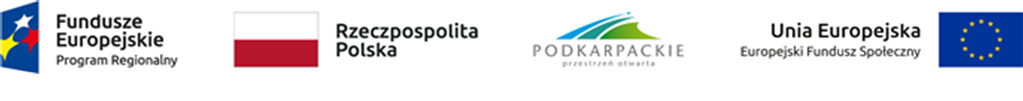 Zestawienie cenoweDostawa sprzętu komputerowego, zestawów multimedialnych oraz sprzętu AGD do Żłobka „Słoneczny Zakątek” w Kolbuszowej, Głogowie Małopolskim, Łańcucie i Majdanie KrólewskimCzęść ……. zamówienia ……..……………………………….(data i podpis osoby upoważnionej)Lp.Nazwa produktuJednostka IlośćCena jednostkowa nettoWartość nettoCena jednostkowa bruttoWartość brutto 1.2.3.4.5.6.7.8.….Razemxxxxxxxx